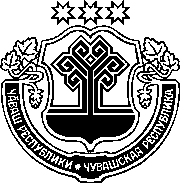 ЧӐВАШ РЕСПУБЛИКИНСАККУНӖЧӐВАШ РЕСПУБЛИКИН"ЧӐВАШ РЕСПУБЛИКИН ПУРНЕ ТЕ ТИВӖҪЛӖМЕДИЦИНА СТРАХОВАНИЙӖН ТЕРРИТОРИ ФОНЧӖН 2019 ҪУЛХИ ТАТА ПЛАНПА ПӐХНӐ 2020 ТАТА2021 ҪУЛСЕНЧИ ТАПХӐРТИ БЮДЖЕЧӖ ҪИНЧЕН"САККУННЕ УЛШӐНУСЕМ КӖРТЕССИ ҪИНЧЕНЧӑваш Республикин Патшалӑх Канашӗ2019 ҫулхи чӳк уйӑхӗн 28-мӗшӗнчейышӑннӑ1 статья Чӑваш Республикин "Чӑваш Республикин Пурне те тивӗҫлӗ медицина страхованийӗн территори фончӗн 2019 ҫулхи тата планпа пӑхнӑ 2020 тата 2021 ҫулсенчи тапхӑрти бюджечӗ ҫинчен" 2018 ҫулхи чӳк уйӑхӗн 28-мӗшӗнчи 84 №-лӗ саккунне ("Республика" хаҫат, 2018, раштав уйӑхӗн 5-мӗшӗ; 2019, нарӑс уйӑхӗн 15-мӗшӗ) ҫакӑн пек улшӑнусем кӗртес:1) 1 статьян 1-мӗш пайӗнче:1-мӗш пунктра "15632027,4 пин тенкӗ" сӑмахсене "15666156,9 пин тенкӗ" сӑмахсемпе улӑштарас, "812065,9 пин тенкӗ" сӑмахсене "845333,4 пин тенкӗ" сӑмахсемпе улӑштарас;2-мӗш пунктра "15644351,9 пин тенкӗ" сӑмахсене "15678481,4 пин тенкӗ" сӑмахсемпе улӑштарас, "598875,0 пин тенкӗ" сӑмахсене "549518,1 пин тенкӗ" сӑмахсемпе улӑштарас; 2) 3 статьян 1-мӗш пайӗнче "3-мӗш, 31-мӗш хушса ҫырнисемпе" сӑмахсене "3–32-мӗш хушса ҫырнисемпе" сӑмахсемпе улӑштарас;3) 4 статьян 1-мӗш пайӗн иккӗмӗш абзацӗнче "2604293,8 пин тенкӗ" сӑмахсене "2588204,4 пин тенкӗ" сӑмахсемпе улӑштарас;4) ҫакӑн пек ҫырса 32-мӗш хушса ҫырни хушса хурас:"Чӑваш Республикин "Чӑваш Республикин Пурне те тивӗҫлӗ медицина страхованийӗн территори фончӗн 2019 ҫулхи тата планпа пӑхнӑ 2020 тата 2021 ҫулсенчи тапхӑрти бюджечӗ ҫинчен" саккунӗ ҫумне 32-мӗш хушса ҫырниЧӑваш Республикин "Чӑваш Республикин Пурне те тивӗҫлӗ медицина страхованийӗн территори фончӗн 2019 ҫулхи тата планпа пӑхнӑ 2020 тата 2021 ҫулсенчи тапхӑрти бюджечӗ ҫинчен" саккунӗ ҫумне 3-мӗш, 31-мӗш хушса ҫырнисемпе пӑхса хӑварнӑ Чӑваш Республикин Пурне те тивӗҫлӗ медицина страхованийӗн территори фончӗн бюджечӗн бюджет укҫи-тенкине 2019 ҫул валли бюджетсен тӑкаксен классификацийӗн пайӗсем, ҫум пайӗсем, тӗллевлӗ статйисем (Чӑваш Республикин патшалӑх программисем тата программӑна кӗмен ӗҫ-хӗл ҫул-йӗрӗсем), тӑкаксен тӗсӗсен ушкӑнӗсем(ушкӑнӗсем тата ҫум ушкӑнӗсем) тӑрӑхПАЙЛАСА ПАНИНЕ УЛӐШТАРАССИ(пин тенкӗ)2 статьяҪак Саккун ӑна официаллӑ йӗркепе пичетлесе кӑларнӑ кунран пуҫласа вӑя кӗрет.Шупашкар хулиЯчӗБюджет укҫи-тенкин тӗп йӗрке-лӳҫиПайҪум пайТӑкаксентӗллевлӗ статйи (патшалӑх программи тата программӑна кӗмен ӗҫ-хӗл ҫул-йӗрӗсем)Тӑкак-сен тӗсӗн уш-кӑнӗ(ушкӑнӗтатаҫум ушкӑ-нӗ)Укҫа-тенкӗ калӑпӑшӗ, ӳсни, чакни (-)1234567Чӑваш Республикин Пурне те тивӗҫлӗ медицина страховани-йӗн территори фончӗ39534129,5Патшалӑх (муниципалитет) ор-ганӗсен, хысна учрежденийӗсен, патшалӑхӑн бюджет тулашӗнчи фончӗсен управлени органӗсен ӗҫ-хӗлне тивӗҫтерес тӗллевпе персонала тӳлеме каякан тӑкаксем3950113 Ц2 Э 01 50933100-304,9Патшалӑхӑн бюджет тулашӗнчи фончӗсен ӗҫченӗсене тӳленипе пулакан тӑкаксем3950113Ц2 Э 01 50933140-304,9Патшалӑх (муниципалитет) нушисене тивӗҫтерме таварсем, ӗҫсемпе пулӑшу ӗҫӗсем туянасси3950113Ц2 Э 01 50933200270,0Патшалӑх (муниципалитет) нушисене тивӗҫтерме кирлӗ таварсен, ӗҫсемпе пулӑшу ӗҫӗсен ытти туянӑвӗсем3950113Ц2 Э 01 50933240270,0Социаллӑ пулӑшу парасси тата халӑха тӳлекен ытти тӳлевсем3950113Ц2 Э 01 5093330054,9Граждансене паракан социаллӑ тӳлевсем, уҫӑ нормативлӑ соци-аллӑ тӳлевсемсӗр пуҫне3950113Ц2 Э 01 5093332054,9Бюджетран уйӑракан ытти укҫа-тенкӗ3950113Ц2 Э 01 50933800-20,0Налуксемпе пуҫтарусене тата ытти тӳлевсене тӳлесси3950113Ц2 Э 01 50933850-20,0Сывлӑха сыхлас ӗҫ395090034129,5Сывлӑха сыхлас ӗҫ енӗпе татса памалли ытти ыйтусем395090934129,5Чӑваш Республикин "Сывлӑха сыхлас ӗҫе аталантарасси" патшалӑх программи3950909Ц2 0 00 0000034129,5Чӑваш Республикин "Сывлӑха сыхлас ӗҫе аталантарасси" патшалӑх программин "Раҫҫей Фе-дерацийӗн гражданӗсене Пурне те тивӗҫлӗ медицина страхова-нийӗ тӑвассине йӗркелесси" ҫум программи3950909Ц2 8 00 0000034129,5"Пурне те тивӗҫлӗ медицина страхованийӗн никӗсри программи шайӗнче пурне те ти-вӗҫлӗ медицина страхованийӗн территори программисене укҫа-тенкӗпе тивӗҫтересси" тӗп мероприяти3950909Ц2 8 01 0000034129,5Пурне те тивӗҫлӗ медицина страхованийӗ тӑвас ӗҫе йӗрке-лессине укҫа-тенкӗпе ытти ҫӑл куҫсенчен тивӗҫтересси3950909Ц2 8 01 10510862,0Социаллӑ пулӑшу парасси тата халӑха тӳлекен ытти тӳлевсем3950909Ц2 8 01 10510300862,0Граждансене паракан социаллӑ тӳлевсем, уҫӑ нормативлӑ соци-аллӑ тӳлевсемсӗр пуҫне3950909Ц2 8 01 10510320862,0Пурне те тивӗҫлӗ медицина страхованийӗн федераци фон-чӗн бюджетӗнчен тата Раҫҫей Федерацийӗн субъекчӗсен пурне те тивӗҫлӗ медицина страхованийӗн территори фончӗсен бюджечӗсенчен уйӑракан бюджетсем хушшинчи трансфертсен шучӗпе Раҫҫей Федерацийӗн субъекчӗсен территорийӗсенче пурне те тивӗҫлӗ медицина страхованийӗ тӑвассине укҫа-тенкӗпе тивӗҫтересси3950909Ц2 8 01 5093033267,5Социаллӑ пулӑшу парасси тата халӑха тӳлекен ытти тӳлевсем3950909Ц2 8 01 5093130049356,9Граждансене паракан социаллӑ тӳлевсем, уҫӑ нормативлӑ соци-аллӑ тӳлевсемсӗр пуҫне3950909Ц2 8 01 5093132049356,9Бюджетсем хушшинчи трансфертсем3950909Ц2 8 01 50931500-49356,9Пурне те тивӗҫлӗ медицина страхованийӗн территори фон-чӗсен бюджечӗсене уйӑрса па-ракан бюджетсем хушшинчи трансфертсем3950909Ц2 8 01 50931580-49356,9Чӑваш Республикин тулашӗнче страхланӑ Раҫҫей Федерацийӗн гражданӗсене пурне те тивӗҫлӗ 
медицина страхованийӗ тӑвас ӗҫе йӗркелессине укҫа-тенкӗпе тивӗҫтересси3950909Ц2 8 01 5093233267,5Социаллӑ пулӑшу парасси тата халӑха тӳлекен ытти тӳлевсем3950909Ц2 8 01 5093230033267,5Граждансене паракан социаллӑ тӳлевсем, уҫӑ нормативлӑ соци-аллӑ тӳлевсемсӗр пуҫне3950909Ц2 8 01 5093232033267,5".Чӑваш РеспубликинПуҫлӑхӗМ. Игнатьев